Campania “Sănătatea reproducerii – tu decizi ce este mai bine pentru tine!”FEBRUARIE 2021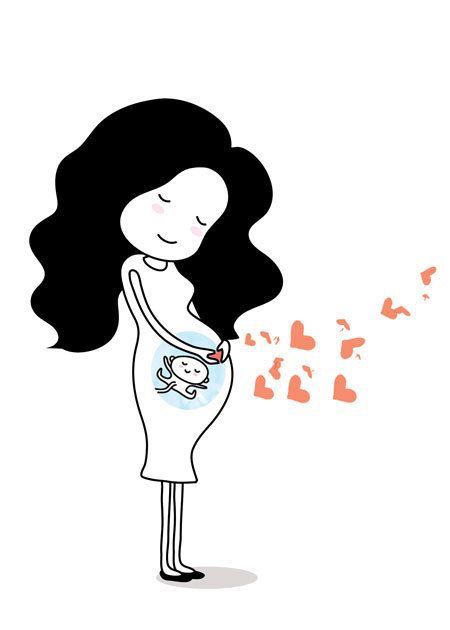 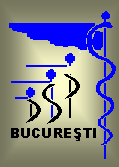 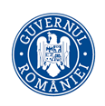 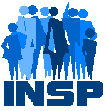 MINISTERUL SĂNĂTĂȚII      INSTITUTUL NAȚIONAL                     CENTRUL NAȚIONAL DE EVALUAREA ȘI	CENTRUL REGIONAL NUME DSP	DSP BUCURESTI	DE SĂNĂTATE PUBLICĂ	PROMOVAREA STĂRII DE SĂNĂTATE     DE SANATATE PUBLICA IASIMaterial realizatîncadrulsubprogramului de evaluareşi promovare a sănătăţiişieducaţiepentrusănătate al Ministerului Sănătății -  pentrudistribuțiegratuită